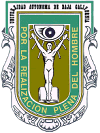 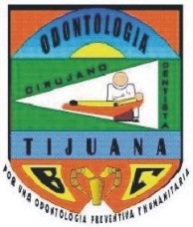 INFORMACIÓN GENERAL:DOMICILIO:DATOS DE LOS FAMILIARES MAS CERCANOS (padres, cónyuge en su caso)ANTECEDENTES ESCOLARESINFORMACIÓN COMPLEMENTARIAApellido paternoApellido maternoNombre (s)Nacionalidad:Estado civil:Fecha de nacimiento (día, mes año)Edad PERMANENTE EN SU LUGAR DE ORIGEN:PERMANENTE EN SU LUGAR DE ORIGEN:PERMANENTE EN SU LUGAR DE ORIGEN:PERMANENTE EN SU LUGAR DE ORIGEN:PERMANENTE EN SU LUGAR DE ORIGEN:Calle  y número                                                                                         ColoniaColoniaCiudadCiudadMunicipio                                                                                          Estado País País Código PostalTeléfonos (incluyendo lada)  Teléfonos (incluyendo lada)  Correo electrónicoCorreo electrónicoCorreo electrónicoDOMICILIO EN LA CIUDAD (en caso de ser diferente al anterior)DOMICILIO EN LA CIUDAD (en caso de ser diferente al anterior)DOMICILIO EN LA CIUDAD (en caso de ser diferente al anterior)Calle  y número                                                                                         Calle  y número                                                                                         ColoniaCiudadTeléfonos Teléfonos DOMICILIO DEL CONSULTORIO  O LUGAR DE TRABAJODOMICILIO DEL CONSULTORIO  O LUGAR DE TRABAJODOMICILIO DEL CONSULTORIO  O LUGAR DE TRABAJOCalle  y número                                                                                         Calle  y número                                                                                         ColoniaCiudadTeléfonos Teléfonos NombreParentescoDirecciónTeléfono(s)ESTUDIOS PROFESIONALESESTUDIOS PROFESIONALESESTUDIOS PROFESIONALESESTUDIOS PROFESIONALESESTUDIOS PROFESIONALESESTUDIOS PROFESIONALESESTUDIOS PROFESIONALESESTUDIOS PROFESIONALESESTUDIOS PROFESIONALESESTUDIOS PROFESIONALESUniversidad:Universidad:Universidad:Universidad:Universidad:Facultad o Escuela:Facultad o Escuela:Facultad o Escuela:Facultad o Escuela:Facultad o Escuela:Ciudad:Ciudad:Ciudad:País:País:País:País:País:País:Periodo de estudios:Fecha de titulación:Fecha de titulación:Fecha de titulación:Promedio general:Promedio general:Promedio general:Promedio general:Elaboró tesis?       SI___NO___De investigación? Si___NO___Elaboró tesis?       SI___NO___De investigación? Si___NO___Elaboró tesis?       SI___NO___De investigación? Si___NO___Título de la tesis:Título de la tesis:Título de la tesis:Título de la tesis:Título de la tesis:Título de la tesis:Título de la tesis:Título de la tesis:Título de la tesis:Título de la tesis:Ha presentado evaluación del CENEVAL? SI_____NO____Ha presentado evaluación del CENEVAL? SI_____NO____Ha presentado evaluación del CENEVAL? SI_____NO____Ha presentado evaluación del CENEVAL? SI_____NO____Ha presentado evaluación del CENEVAL? SI_____NO____Ha presentado evaluación del CENEVAL? SI_____NO____Ha presentado evaluación del CENEVAL? SI_____NO____Ha presentado evaluación del CENEVAL? SI_____NO____Ha presentado evaluación del CENEVAL? SI_____NO____Ha presentado evaluación del CENEVAL? SI_____NO____Resultado obtenido:Resultado obtenido:Resultado obtenido:Resultado obtenido:Resultado obtenido:Resultado obtenido:Resultado obtenido:Resultado obtenido:Resultado obtenido:Resultado obtenido:Distinciones recibidas durante los estudios:Distinciones recibidas durante los estudios:Distinciones recibidas durante los estudios:Distinciones recibidas durante los estudios:Distinciones recibidas durante los estudios:Distinciones recibidas durante los estudios:Distinciones recibidas durante los estudios:Distinciones recibidas durante los estudios:Distinciones recibidas durante los estudios:Distinciones recibidas durante los estudios:Mención honoríficaMerito escolarMerito escolarOtraEspecificar:Especificar:SERVICIO SOCIALSERVICIO SOCIALInstitución donde lo realizó:PeríodoEspecificar actividades:Especificar actividades:OTROS ESTUDIOS SUPERIORESOTROS ESTUDIOS SUPERIORESOTROS ESTUDIOS SUPERIORESOTROS ESTUDIOS SUPERIORESOTROS ESTUDIOS SUPERIORESOTROS ESTUDIOS SUPERIORESOTROS ESTUDIOS SUPERIORESOTROS ESTUDIOS SUPERIORESOTROS ESTUDIOS SUPERIORESOTROS ESTUDIOS SUPERIORESOTROS ESTUDIOS SUPERIORESOTROS ESTUDIOS SUPERIORESNombre del curso:Nombre del curso:Nombre del curso:Nombre del curso:Nombre del curso:Nombre del curso:Nombre del curso:Nombre del curso:Nombre del curso:Nombre del curso:Nombre del curso:Nombre del curso:Nivel de estudios:LicenciaturaEspecialidadEspecialidadMaestríaDoctoradoDoctoradoOtroInstitución:Institución:Institución:Institución:Institución:Institución:Institución:Institución:Institución:Institución:Institución:Institución:Ciudad:Ciudad:Ciudad:Ciudad:PaísPaísPaísPaísPaísPeríodoPeríodoPeríodoEstudios concluidos?         SI____NO____Estudios concluidos?         SI____NO____Estudios concluidos?         SI____NO____Estudios concluidos?         SI____NO____Estudios concluidos?         SI____NO____Estudios concluidos?         SI____NO____En caso negativo, indicar semestre, módulo o créditos cursados;En caso negativo, indicar semestre, módulo o créditos cursados;En caso negativo, indicar semestre, módulo o créditos cursados;En caso negativo, indicar semestre, módulo o créditos cursados;En caso negativo, indicar semestre, módulo o créditos cursados;En caso negativo, indicar semestre, módulo o créditos cursados;Obtuvo Grado o Diploma? SI____NO____Obtuvo Grado o Diploma? SI____NO____Obtuvo Grado o Diploma? SI____NO____Obtuvo Grado o Diploma? SI____NO____Obtuvo Grado o Diploma? SI____NO____Obtuvo Grado o Diploma? SI____NO____En caso negativo, indicar semestre, módulo o créditos cursados;En caso negativo, indicar semestre, módulo o créditos cursados;En caso negativo, indicar semestre, módulo o créditos cursados;En caso negativo, indicar semestre, módulo o créditos cursados;En caso negativo, indicar semestre, módulo o créditos cursados;En caso negativo, indicar semestre, módulo o créditos cursados;DOMINIO DE IDIOMAS (Señale un porcentaje aproximado)DOMINIO DE IDIOMAS (Señale un porcentaje aproximado)DOMINIO DE IDIOMAS (Señale un porcentaje aproximado)DOMINIO DE IDIOMAS (Señale un porcentaje aproximado)DOMINIO DE IDIOMAS (Señale un porcentaje aproximado)IdiomaInterpretación (lectura)TraducciónComunicación verbal (lo habla)Comunicación escritaEspañol (para extranjeros)Inglés FrancésOtroPRÁCTICA PRIVADA EN ODONTOLOGÍA:      SI______NO______PRÁCTICA PRIVADA EN ODONTOLOGÍA:      SI______NO______Período (s)Lugar:EXPERIENCIA DOCENTE:      SI______NO______EXPERIENCIA DOCENTE:      SI______NO______EXPERIENCIA DOCENTE:      SI______NO______InstituciónPeríodoCurso(s) impartido(s)EXPERIENCIA EN LA INVESTIGACIÓN:      SI______NO______EXPERIENCIA EN LA INVESTIGACIÓN:      SI______NO______EXPERIENCIA EN LA INVESTIGACIÓN:      SI______NO______InstituciónPeríodoTítulo del proyectoEXPERIENCIA PROFESIONAL:      EXPERIENCIA PROFESIONAL:      EXPERIENCIA PROFESIONAL:      Cargos desempeñados:Nombre de la Institución o empresa:PeríodoORGANIZACIONES PROFESIONALES A LAS QUE PERTENECE O HA PERTENECIDO:      ORGANIZACIONES PROFESIONALES A LAS QUE PERTENECE O HA PERTENECIDO:      Nombre de la organización:PeríodoPUBLICACIONES:      PUBLICACIONES:      PUBLICACIONES:      PUBLICACIONES:      Título de la publicación:Tipo de publicaciónNombre de la revista (en su caso)Fecha de publicaciónPRESENTACIONES EN CONGRESOS, SEMINARIOS, SIMPOSIA:      PRESENTACIONES EN CONGRESOS, SEMINARIOS, SIMPOSIA:      PRESENTACIONES EN CONGRESOS, SEMINARIOS, SIMPOSIA:      Nombre del evento:Título de la presentaciónFecha DISTINCIONES RECIBIDAS:      DISTINCIONES RECIBIDAS:      DISTINCIONES RECIBIDAS:      Nombre de la distinción, premio, certificado:Título de la presentaciónFecha ASISTENCIA CURSOS, CONFERENCIAS, CONGRESOS (iniciar por los mas recientes):      ASISTENCIA CURSOS, CONFERENCIAS, CONGRESOS (iniciar por los mas recientes):      ASISTENCIA CURSOS, CONFERENCIAS, CONGRESOS (iniciar por los mas recientes):      Nombre del evento:Organizado por:Fecha BECAS:      BECAS:      BECAS:      Institución otorganteAnterior(es):Actual(es)Institución otorganteInstitución otorganteInstitución otorganteEn cualquiera de las secciones, si los espacios no fueran suficientes, puede agregar un anexo con mayor información.    Bajo protesta de que todos los datos aquí escritos son verdaderos y se anexan copias fotostáticas que los comprueban._______________________       ____________________       ___________________      Nombre del solicitante                Firma del solicitante                         FechaCOPIAS FOTOSTATICAS DE DOCUMENTOS QUE ACOMPAÑAN A ESTA SOLICITUDCOPIAS FOTOSTATICAS DE DOCUMENTOS QUE ACOMPAÑAN A ESTA SOLICITUDTítulo profesionalCertificado de estudios profesionalesCédula profesionalActa de nacimientosDocumento migratorio (en caso de extranjeros)Carta de exposición de motivosCarta de compromiso de solvencia económica y dedicación de tiempo completoCartas de recomendaciónOtros (especificarESTA SECCIÓN ES PARA SER LLENADA EXCLUSIVAMENTE POR LA UABCRESULTADOSRESULTADOSRESULTADOSExamen de conocimientosExamen del idioma inglésExamen psicométricoAprovechamiento de habilidadesEntrevista con el Comité ACEPTADOSINOCOMENTARIOS